당신의 합리적인 생각이 하나님의 능력을 제한하지 않도록 하세요- 타드 벤트리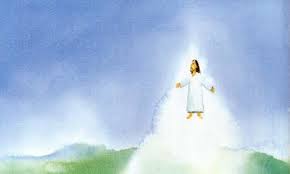 † 당신의 합리적인 생각이 하나님의 능력을 제한하지 않도록 하세요/타드 벤트리▶ 성령 안에서의 순간 이동 Transported in the Spirit Levels of Prophetic Revelation에녹은 그의 몸에서 영이 빠져나간 육체이탈을 경험한 것이 아닙니다.그는 성령 안에서 수송된 것입니다. 당신의 몸과 영과 혼 모두가 함께 성령을 타고 가는 것입니다.사라지는 것입니다. 히1105. 믿음에 의해서 에녹은 그가 사망을 보지 않도록 옮겨져서, 발견되지 않았느니라, 이는 하나님께서 그를 옮기셨음이라, 이는 그의 옮겨짐 전에, 그가 이 증언을 곧, 그가 하나님을 기쁘게 해드린다는 증언을 가지고 있었음이라. 에스겔 선지자도 성령 안에서 수송되었다는 것을 아시지요? 하나님께서 그를 들어 올려 다른 장소로 옮기셨다고 말합니다.겔8:3. 그가 손 같은 것을 펴서 내 머리털 한 모숨을 잡으며 주의 영이 나를 들어 천지 사이로 올리시고 하나님의 환상 가운데에 나를 이끌어 예루살렘으로 가서 안뜰로 들어가는 북향한 문에 이르시니 거기에는 질투의 우상 곧 질투를 일어나게 하는 우상의 자리가 있는 곳이라이제 엘리야와 왕의 신하와의 대화도 보십시오. 엘리야의 영적 여행들은 매우 보편화된 사실이었음을 알 수 있습니다.왕상18:11. 이제 당신의 말씀이 가서 네 주에게 말하기를 엘리야가 여기 있다 하라 하시나왕상18:12. 내가 당신을 떠나간 후에 여호와의 영이 내가 알지 못하는 곳으로 당신을 이끌어 가시리니 내가 가서 아합에게 말하였다가 그가 당신을 찾지 못하면 내가 죽임을 당하리이다 당신의 종은 어려서부터 여호와를 경외하는 자라물론 빌립과 이디오피아 내시와의 이야기는 우리에게 가장 친숙합니다.행0839. 그리고 그들이 물에서 위로 올라왔을 때, 주의 영(靈)이 빌립을 잡아 가니라, 이에 환관이 더 이상 그를 보지 못하니라. 그리고 그가 기뻐하면서 자기 길을 계속 가니라. 저는 성령에 의해 저의 몸, 영, 혼 모두가 데려감을 입은 적은 없습니다.그러나 하나님께서 저를 보내시는 어느 때이든지 갈 준비가 되어 있습니다.여기에 잘 알려진 선지자이신 존 폴 잭슨의 경험을 그의 간증으로 옮깁니다.1990년에 나는 21일에 걸친 유럽 집회중이었는데 스위츨랜드 제네바에서 사역한 후 말할 수 없는 통증으로 눕게 되었습니다.후에 의사들은 췌장염이었음을 말해주었습니다. 그 날밤 극심한 통증과 함께 침대에 누워, 주님께서 낫게 하여 주시지 않으면 남아있는 모든 집회를 취소하고 병원에 입원하겠다고 주님께 말했습니다.새벽 두시 반경에 저의 침대 곁에 누군가가 서 있다는 것을 알게 되었습니다. 저의 오른편에 나이 많고 얼굴이 쭈글쭈글하며 손마디가 매우 굵은 노인이 서 있었습니다. 나는 내가 환영을 보는 줄로 생각했습니다. 그리고는 천사라고도 생각했습니다.그 노인이 저에게 손을 내밀며 말했습니다."내가 당신을 위해 기도해주러 왔습니다."그의 손을 배 위에 놓여있던 저의 손 위에 얹으며 그는 기도하기 시작했습니다.나는 그의 손에서 뜨거운 열기가 빠져 나와 제 안으로 들어가는 것을 느꼈습니다.그것은 마치 꿀과 같이 진하게 흘렀고 열을 발산했습니다. 열기가 두루마리처럼 펼쳐졌습니다.저의 다리로 내려가서 발까지 그리고 다시 배로 올라와서 저의 머리로 나갔습니다.그리고 나서 그와 나는 서로를 바라보았고 바로 저의 눈 앞에서 그는 사라졌습니다.나는 침대에서 뛰어 내려 하나님께서 천사를 보내시고 저를 치료해주셨음을 찬양 드리며 방 안을 춤추기 시작했습니다!그 때 하나님께서 그것은 천사가 아니었다고 저에게 말씀했습니다.마귀도 아니었다고 말씀하셨습니다.그 때, 한 노인이 손을 들고 눈물을 흘리며 하나님께 말하고 있는 환상을 보여주셨습니다. 그 노인은, "저는 단지 주님께 쓰임 받고 싶습니다. 그러나 저는 늙었고 외진 마을에 살고 있으며 사람들은 저를 보고 미친 노인네라고 말합니다. 저를 사용하실 수 있나요?" 라고 말하였습니다.하나님께서 말씀하셨습니다."나는 멕시코 그 외딴 마을에서 그를 데려왔고, 사용하였고, 돌려 보내었다."하나님은 그와 같은 초자연적인 일들을 행하십니다.그것은 하나님께는 문제될 것이 없지요. 우리의 육체의 법을 거스른다는 이유로 우리가 문제 삼는 것입니다.우리에게 이상한 일들은 하나님께 극히 자연스러운 일들입니다.- 존 폴 잭슨의 저서 '자연스럽게 초자연적인' 에서 발췌 –이와 같은 경험들을 통해서 여러분의 믿음이 증가되길 원합니다.기억하세요. 하나님은 그의 자녀들에게 좋은 선물들을 주십니다.당신이 하나님과 말하고 싶어 하듯이 그분은 성경에서처럼 그리고 오늘날의 영적 대장들에게 못지 않게 당신에게 말씀하고 싶어 하십니다.당신이 그분과 교통하고 싶어 하듯 그분은 당신과 교통하기 원하십니다.당신의 영적 눈과 귀를 열어 주시기 원하며 당신이 그분의 음성을 듣고 그분의 뜻을 알기 원하십니다.당신이 주님을 작은 상자 안에 넣고 주님께서 당신에게 말씀하실 수 있는 영역을 제한하고, 주님이 말씀하지 않으실거라고 여겼던 모든 잘못된 신앙을 고백하세요.당신의 합리적인 생각이 하나님의 능력을 제한하지 않도록 하세요.그리고 매일 시간을 따로 정하여 하나님과의 만남을 준비하세요 훌륭한 체험들이 당신의 믿음을 확대시키며 놀라우신 하나님과의 더 깊은 친밀함으로 이끄실 것입니다.Todd Bentley